جمعيات الدول الأعضاء في الويبوسلسلة الاجتماعات السادسة والخمسونجنيف، من 3 إلى 11 أكتوبر 2016قبول المراقبينوثيقة من إعداد الأمانةتتضمن الوثيقة A/56/INF/1 قائمة المراقبين الذين قُبلوا لحضور سلسلة الاجتماعات السادسة والخمسين لجمعيات الدول الأعضاء في الويبو والاتحادات التي تديرها الويبو (الجمعيات).وعند قبول مراقب لحضور اجتماعات الجمعيات، فإنه يُدعى أيضا لحضور اجتماعات اللجان والأفرقة العاملة وسائر الهيئات الفرعية للجمعيات بالصفة ذاتها إذا كان الموضوع الذي تتناوله يهمّه بصورة مباشرة.واتُخذت القرارات المتعلقة بقبول المراقبين لحضور اجتماعات بعض الجمعيات، آخر مرّة، خلال السلسلة الخامسة والخمسين لاجتماعات جمعيات الدول الأعضاء في الويبو المنعقدة في الفترة من 5 إلى 14 أكتوبر 2015 (الفقرات من 157 إلى  162 من الوثيقة A/55/13).ومنذ ذلك الحين، تلقى المدير العام الطلبات والمعلومات اللازمة من كل منظمة من المنظمات التالية أسماؤها لحضور اجتماعات الجمعيات بصفة مراقب:المنظمات الدولية غير الحكومية جمعيات ومؤسسات المكتبات والمعلومات الأفريقية (AfLIA)؛ومركز الاستثمار الدولي (Suisse-CII)؛وأدوية من أجل أفريقيا.المنظمات الوطنية غير الحكومية والجمعية اليابانية للملكية الفكرية (JIPA)؛ومؤسسة كاريزما (Karisma).وترد في مرفقات هذه الوثيقة أوصاف موجزة لكل من الكيانات المشار إليها أعلاه – أهدافها وهيكلها وعضويتها.إنّ جمعيات الدول الأعضاء في الويبو والاتحادات التي تديرها الويبو مدعوة، كلّ فيما يعنيه، إلى اتخاذ قرار بشأن طلبات الحصول على صفة مراقب المقدمة من الكيانات الواردة أسماؤها في الفقرة 4 أعلاه.[تلي ذلك المرفقات]مواصفات المنظمات الدولية غير الحكومية (بالاستناد إلى المعلومات الواردة من المنظمات المذكورة)جمعيات ومؤسسات المكتبات والمعلومات الأفريقية (AfLIA)المقر: تأسست جمعيات ومؤسسات المكتبات والمعلومات الأفريقية (AfLIA) عام 2014 ومقرها في أكرا في غانا.الأهداف: تسعى جمعيات ومؤسسات المكتبات والمعلومات الأفريقية (الجمعية) في المقام الأول إلى تمثيل مصالح المكتبات وأمناء المكتبات في جميع أنحاء أفريقيا. كما تسعى إلى دعم المهنة ورفع جودة خدمات المكتبات وتناصر المكتبات في جدول الأعمال الوطني والدولي.الهيكل: الاجتماع السنوي العام هو أعلى مستوى إداري في الجمعية. ويدير مجلسُ الإدارة الجمعيةَ ويضم رئيسا ونائبا للرئيس وأمينا للصندوق والرئيس المنتهية ولايته وممثلين إقليميين.العضوية: تضم الجمعية 74 عضوا منها المكتبات وجمعيات المكتبات الوطنية أو الإقليمية ومراكز الإعلام والتوثيق في القارة الأفريقية.مركز الاستثمار الدولي (Suisse-CII) المقر: أنشئ مركز الاستثمار الدولي (المركز) عام 2010 ومقره في جنيف في سويسرا.الأهداف: يسعى المركز إلى النهوض بالتنمية المستدامة والدفاع عن التنوع الثقافي وتطوير الفن والتعاون الدولي في مجال التعليم والصحة وتعزيز التكنولوجيات الجديدة والعلوم والابتكار وحماية حقوق الإنسان.الهيكل: الجمعية العامة هي الهيئة الإدارية الرئيسية في المركز. ويتألف المجلس التنفيذي من رئيس وأمين عام وأمين صندوق.العضوية: يضم المركز كيانات من سويسرا والاتحاد الروسي.أدوية من أجل أفريقياالمقر: يقع مقر أدوية من أجل أفريقيا في جنيف في سويسرا والمنظمة مسجلة في المملكة المتحدة.الأهداف: تسعى المنظمة إلى تحسين النفاذ إلى الأدوية من خلال دعم شراء البلدان الأفريقية للأدوية بشكل فعال من حيث التكلفة وبأسعار مماثلة لما يدفعه الآخرون في السوق الدولية. وتركز المنظمة على الأدوية ذات الأولوية التي لا تندرج في جدول المشتريات الدولية ولا يدعم تطويرها.الهيكل: مجلس الإدارة هو الهيئة الإدارية الرئيسية.العضوية: تضم المنظمة 9 أفراد.[يلي ذلك المرفق الثاني]مواصفات المنظمات الوطنية غير الحكومية (بالاستناد إلى المعلومات الواردة من المنظمات المذكورة)الجمعية اليابانية للملكية الفكرية (JIPA)المقر: أُنشئت الجمعية اليابانية للملكية الفكرية (الجمعية) عام 1938 ومقرها في طوكيو في اليابان.الأهداف: تسعى الجمعية إلى المساهمة في أعمال أعضائها من خلال العمل على تحقيق الاستخدام الكامل لنظم الملكية الفكرية وتحسينها. كما تسعى الجمعية إلى المساهمة في تقدم التكنولوجيا وتطوير الصناعة.الهيكل: المجلس هو الهيئة الإدارية في الجمعية ويتألف من الرئيس ونائبه.العضوية: تضم الجمعية نحو 1200 عضو إجمالا. وبالجمعية نوعان من الأعضاء، الأعضاء العاديون والأعضاء المنتسبون. ويتألف الأعضاء العاديون من أكثر من 900 شركة تنشئ أصول الملكية الفكرية وتحميها. أما الأعضاء المنتسبون فعددهم أكثر من 300 عضو ويضمون المكاتب القانونية ومكاتب محامي البراءات.مؤسسة كاريزما (Karisma)المقر: أنشئت مؤسسة كاريزما (المؤسسة) عام 2003 في بوغوتا في كولومبيا.الأهداف: تسعى المؤسسة أساسا إلى ضمان وصول منافع التكنولوجيا إلى الأشخاص الأكثر احتياجا وضمان أن التطور التكنولوجي يعزز حقوق الإنسان والمساواة بين الجنسين والعدالة الاجتماعية. وتعتمد المؤسسة في مقاربتها على زوايا عدة "قانونية وتكنولوجية واجتماعية واقتصادية" في تحليل الفرص والتهديدات والاستجابة لها في تكتلات مع الشركاء المحليين والإقليميين والدوليين.الهيكل: تضم الجمعية كل الأعضاء وهي الهيئة الإدارية العليا. ويدير مجلس الأمناء المؤسسةَ ويتكون من خمسة أعضاء منهم المدير والرئيس ومدقق الحسابات (أي مراجع ضريبي).العضوية: تضم المؤسسة 13 فردا.[نهاية المرفق الثاني والوثيقة]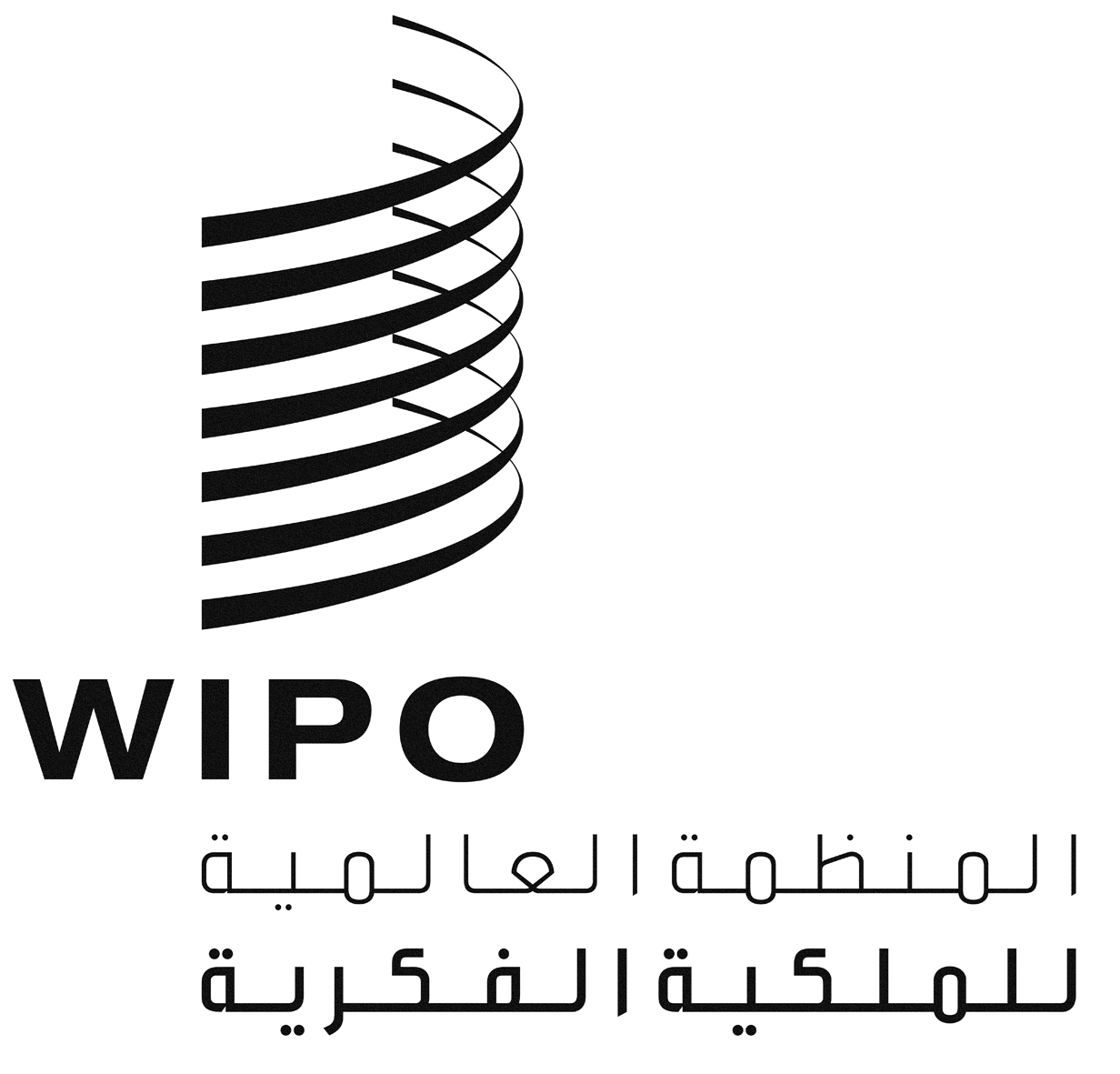 AA/56/2 REV.A/56/2 REV.A/56/2 REV.الأصل: بالإنكليزيةالأصل: بالإنكليزيةالأصل: بالإنكليزيةالتاريخ: 29 سبتمبر 2016التاريخ: 29 سبتمبر 2016التاريخ: 29 سبتمبر 2016